NamibiaNamibiaNamibiaDecember 2027December 2027December 2027December 2027SundayMondayTuesdayWednesdayThursdayFridaySaturday1234567891011Human Rights Day1213141516171819202122232425Christmas Day262728293031Day of GoodwillPublic Holiday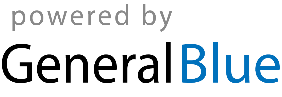 